Svalbard and Jan MayenSvalbard and Jan MayenSvalbard and Jan MayenNovember 2029November 2029November 2029November 2029SundayMondayTuesdayWednesdayThursdayFridaySaturday1234567891011121314151617Father’s Day18192021222324252627282930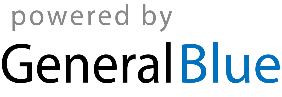 